Effective Communication Skills Video Companion Guide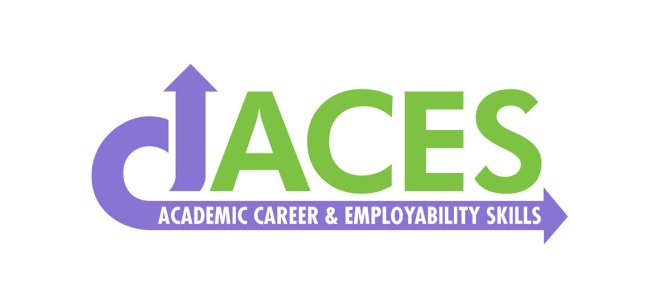 http://atlasabe.org/resources/aces/effective-communicationVideo Length = 13 minutes1. For each stage of the lesson, make notes regarding the effective communication skills you observe from the first column. 2. How are you currently integrating effective communication skills into your lessons/curriculum? Do you currently have any routines, norms or learning task formats that support the development of effective communication skills?3. After watching the effective communication skills video, how are you inspired to enhance the integration of effective communication skills into your lessons/curriculum? 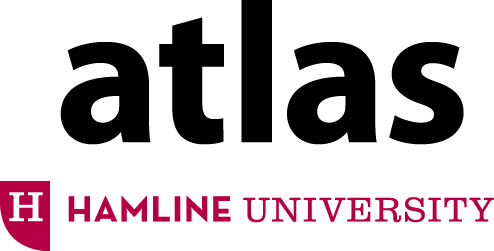 Effective Communication Video created by Lia Conklin Olson, 2014TIF SkillsEffective Communication CategoryWarm up(0:17)Introduction(4:50)Guided(11:30)Independent(11:48)SWBAT engage positively and actively with individuals in both one-on-one and team settings to accomplish goals.SWBAT use language style, level of formality, and nonverbal cues, appropriate to context and task, in oral and written communication.SWBAT utilize a variety of technologies for communication.